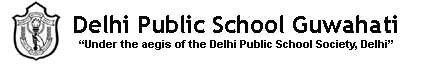 BIOLOGY SUMMER HOLIDAY HW 2022-23CLASS IXCompletion of competency based questions of chapter 5- The fundamental unit of life (uploaded in school website).Lab file work (Part of subject enrichment)Experiment (to be written in lab file):Preparation of stained temporary mount of (a) onion peel, (b) human cheek cell and to record observations and draw their well labeled diagrams.To identify (a) plant tissues- parenchyma, collenchyma and sclerenchyma from the prepared slides and to draw their well labeled diagrams.